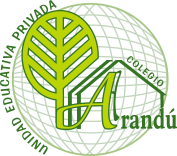 Deberes para: el hogar           Grado/Nivel 2do “B”             Semana del 16-10-17 al 20-10-17Elaborado por: Prof. Isbraimar GómezRevisado por: Prof. Angélica DíazPublicado por: Prof. Alberto  PuntoLunesMartesMiércolesJuevesViernes1º Escribe un poema sobre los indios y subraya los sustantivos comunes Escribe 2 oraciones sobre los alimentos de los indígenas y subraya el sustantivo común en cada oración. Realiza una conversación con tu mamá sobre los indígenas y escribe en el cuaderno de compromiso la  conversación que tuvieron. Realiza un dibujo sobre los indígenas manteniendo una conversación e identifica los elementos de la conversación que usaste en tu dibujo. Realiza un diálogo con tu papá sobre los alimentos de los indígenas y escribe en el cuaderno de compromiso el dialogo que tuvieron.2º Realiza un mapa mental sobre el día de la resistencia indígena  Dibuja la comunidad indígena que más te gusta  Escribe los límites de la ubicación de los estados donde se encuentran los indígenas. Realiza un mapa mental sobre los alimentos consumidos por  los indígenas Recorta y pega 3 nombres de las enfermedades causadas por la mala higiene de los alimentos  y 5 imágenes de los alimentos de los indios.3º Realiza un mapa mental y combina diferentes números para obtener la cantidad del número 24 Escribe los números ordinales del  primero 1º al décimo 10º  Continua la serie numérica siguiendo el patrón 2 en 2 hasta el 22.  2- - -8---16—22Y de 3 en 3 el hasta el 33. 3----18-21—30- Ordena y resuelve a.- 654+987=b.- 432+985=c.- 639+964=Ordena y resuelve a.- 964-672=b.-478-459=c.- 987-473=4º Lee 6 líneas sobre la resistencia indígenas.  Toma el tiempo que tardas en leerlo y anótalo en el cuaderno de compromiso.  Lee 6 líneas sobre la alimentación. Toma el tiempo que tardas en leerlo y anótalo en el cuaderno de compromiso. Lee 6 líneas sobre un texto libre, toma el tiempo y anótalo en el cuaderno de compromiso. Lee 6 líneas de un párrafo relacionado con la importancia de los alimentos y toma el tiempo y anótalo en el cuaderno de compromiso. Lee 6 líneas sobre la alimentación, toma el tiempo que tardas en leerlo y anótalo en el cuaderno de compromiso.